FORMS AND ANNEXURES FOR PATENT FILING PONDICHERRY UNIVERSITY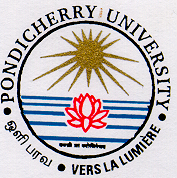 INTELLECTUAL PROPERTY MANAGEMENT (IPM) CELLPONDICHERRY UNIVERSITY1. Name (BLOCK LETTERS) ___________ ___________   ____________                                                 Surname     Middle Name         First Name2. I submit that by virtue of:- My employment/studentship/Sabbatical/Visiting Scholar/ ................. (others mention)  at Pondicherry University (PU) and /or- My participation in research at PU- Opportunities provided or to be provided by PU which result in significant use of PU funds and facilities, and/or- Opportunities to have a share in royalties and other inventor(s)/author(s) as per Intellectual Property Guidance.I, hereby agree that:A. I shall promptly disclose and assign to PU any right to all inventions, copyrightable materials, computer software, processes, designs, tangible research property and trade marks (Intellectual Property) conceived, invented, authored or validated to practice by me, solely or jointly with others which:(i) are outcome of sponsored research or any other agreementto which I have direct or indirect participation or(ii) are outcome of substantial utilization of PU resources or(iii) is an outcome of “work-for-hire” as per PU guidelinesB. I shall abide the IPR policy of the Pondicherry University and as amended time to time by the Pondicherry University.C. I shall cooperate with PU to obtain, protect or exploit the intellectual property through legal protection such as patent, copyright etc.D.  I shall make available all documentation of PU intellectual property.E. I shall surrender to PU the documents related to intellectual property if I leave PU for any reason or at any other time asked for such documents.F. The agreement will survive the termination of my employment or other association with PUSignature ______________ 			Witness (HOD/CH) ______________Department/Centre ______________ 	Signature ______________Designation ______________ 		Name ______________Date ______________ 			Date ______________(Confidential Document)I, the undersigned, __________________________________ hereby certify that _____ _ _ _ _________________________________________________ (the “Work”; attach additional sheet if necessary to accurately describe the work) was specially commissioned by and is to be considered a “work made for hire” by Pondicherry University herein after referred to as PU with address at Pondicherry University, Kalapet, Puducherry, 605014, India and that PU is entitled to all patent / copyright / trademark and all other Intellectual property rights thereto. Without limiting the foregoing, for good and valuable consideration, receipt of which is hereby acknowledged and in accordance with the above entitlement of PU Intellectual Property generated by me, I hereby assign and / or transfer to PU, its successors and assigns, absolutely and forever, all right, title, and interest, throughout the world in and to the Work and each element thereof, including but not limited to the copyright / patent / technology innovation contained therein. I further agree that no copyright material assigned by me to the PU under this agreement shall be reproduced by me beyond that which falls under fair use, and I shall retain only moral rights to this material. Furthermore, no patent-able invention /technology innovation / trademarks developed by myself, and others I shall be working with, be disclosed by me to any other party upon termination of this agreement. I understand that any prior disclosure by myself, directly or indirectly, either during the period of this work-for-hire agreement or after its termination, shall render me prosecutable as per laws that may be in force at the time.Signed this ___________ day of ____________ (month), _____________ (year)Name:Address:Work – for hire agreement tenable Department/ Centre :In the project: ___________ _________ ___________ _________________ .***(Submit the application along with ANNEXURE - III in a sealed cover, marked ‘confidential’ addressed to Coordinator, PFC.)Inventor(s) Information:(Include the detail of entire team of inventors)Name of the inventor		:Designation				:School/Department/ Center	:Phone No.				: Office  –					  	  Mobile –						  Email –....................................................Applicant(s) Information* :  (It is mandatory that PU shall be one of the applicant)Organization			:Name of the contact person	:Designation 				:Postal Address			:Phone No.				:Email 					:..........................................................* In case of joint applicants, MOU/ Contractual Agreement detailing rights and obligations of the parties relating to sharing of costs, revenues etc must be submitted.  Title of invention:      (Title describing the nature of invention not exceeding 25 words)Provide the broad field of the inventionList the keywords defining the invention ( 3 - 7 key words)Research background that led to the inventionExecutive Summary of InventionDetailed description of the invention:Provide detailed description of key aspect of the invention.Describe how the invention has edge over other similar workInclude supporting information such as graphs, Experimental data in table form, sketch/design, video Information of the Financial Support Received for the inventionProvide details of funding / sponsoring agencies/ industry/ university grants/ consultancy support received to carry out the invention. ( Enclose copy of the relevant document). Check with tick mark & enclose following Annexures if applicable.ANNEXURE – I  : Information on Commercialization of PatentANNEXURE – II : Request for PCT filing in other countries ANNEXURE – III: Revenue sharing agreement among inventorsANNEXURE – IV: Specification of provisional patent ANNEXURE – V : Authorization to PU for processing IPRThe agreement is entered on ___________ ___________ __________ between(a) Pondicherry University, Pondicherry (herein after referred as PU)      and(b) Organisation: ________________________________________________      (herein after referred _____________________ ) to the following effect.- Whereas PU has certain technical information related to the area of ______________ (herein after referred as Confidential Document) and- Whereas __________________ is interested in examining the Confidential Document.- Now, therefore, the parties PU and _______________________ agree to the following:PU shall disclose to ________________________ the confidential document containing details generally adequate for ____________________ to evaluate the document for the purpose of further negotiation on the possibility of entering a formal agreement and, if necessary, acquiring rights to use the confidential information irrespective of its status on patentability or other intellectual property rights.____________________________ agrees to accept the disclosure of the Confidential Document and ensure secrecy and confidentiality of the above the same way as the organisation’s own confidential documents are treated. The content of the document will be disclosed only to the relevant person with an obligation not to transfer the information to others. It is further implied that _____________________ will not exploit the confidential document unless formal terms and agreement are agreed upon to acquire such rights. The obligations outlined in (ii) and (iii) will not be applicable for those parts wherethe contents are known to be in public domain or available prior to the date of      disclosure.the contents are demonstrated to be in possession if _____________ or its subsidiaries from other sources prior to the disclosure.The content appears in the public domain by publication or otherwise. The obligation of confidentially on the part of _______________ will be in force for _________________________ unless the period is extended subsequently. It is also implied that the disclosure does not grant the right to exploit the content or to use the patent or other intellectual property right.Name _____________________ 				Name __________________________(Authorised representative) 				(Authorised representative)Signature _________________ 				Signature _______________________Dated ______ ______ ______ 				Dated _______ _______ __________PONDICHERRY UNIVERSITY 					__________________________(Name of receiving  )Seal 								Seal                        PROVISIONAL PATENT APPLICATION[Enclose Annexure – IV : Specification of patent,                 Annexure – V   : Revenue sharing Agreement among PU inventors]Note: If revenue sharing scheme was not finalized before filing of patent, it is agreed upon by all the stakeholders that when the patent is commercially exploited they shall abide by the revenue sharing norms decided on case to case basis by the PFC. (To be filled by Faculty/Research/Project Staff with information to IPR) APPLICATION FOR PATENT We, ___________________ and _______________________________  Address: ___________________________________________________ ___________________________________________________________ Nationality:  ______________________________ hereby declare  (i) 	that we are in possession of an invention for:  	___________________________________________________________  	___________________________________________________________ that we the said ________________ and ____________________   claim to be true inventors thereof; that the provisional specification filled with this application is and any amended specification which may hereafter be filled in this behalf will be, true of the invention to which this application relates; that we believe that we are entitled to a patent for the said invention having regard to the provisions of Patents Act, 1970; that to the best of our knowledge, information and belief, the facts and matters stated herein are correct and that there is no lawful ground of objection to the grant of Patent to us on this application. We request that a patent may be granted to us for the said invention. We request that all notices, requisitions and communications relating to this application may be sent to: Dated this 	 	 	 	 	Signature(s)  ________________  	 	 	 	 	 	 	 	________________  	 	 	 	 	 	To  	 	 	 	 	 	 	The Controller of Patents,  	 	 	 	 	 	 	The Patents Office Title  of the Invention:Description of invention in 100-150 words:Commercial Readiness - Select the appropriate category:Conceptual stage; 	b) Laboratory scale;	c) Pilot scale;d) Field tested;		e) Clinical data derived; 	f) Ready for marketing.Name the Potential Industries for exploitation:(Mention broad categories of industry that may show interest in exploitation, see Appendix I for guidance)Area of Technology that describes the invention:Preferred Mode of commercialization:Category A:Licensing by PU/ Portfolio management by PU/  Technology incubation & spin-offs by PUCategory B:Joint Marketing with co-applicants/ Partnering with third party for commercialization.* end of information *Appendix AIndustrial categories: Food processing/ Agri based/ Electronics/ Automation/ Automotive/ Energy & Power/ Renewable Energy/ Environmental/ IT/ Information & Communication/ Film industry/ Mass Media/ Pharmaceutical/ Biotechnology/ Others (specify).Technology of invention: Advanced Materials/ Food & Drug/ Photovoltaic/ Bioenergy/ Drug discovery/ Fuel cell/ Sensors/ Biosensors/ Waste water treatment/ Pollution control/ Software/ Others (specify).                REQUESITION FOR PCT FILING & PCT DISCLOSURE FORMAT( TO BE FINALIZED, CONTACT PFC)                 REVENUE SHARING AGREEMENT AMONG PU INVENTOR(S)* end of information *PFC Official Use:The document detailing the revenue share of inventor(s) has been examined, and the same was reposited in the PFC file ref. no. _________________________ / has been received afresh and submitted for approval.Date: 										SignatureAnnes                   Specification of Provisional Patent Title : _____________________________________________________  	__________________________________________________________  	___________________________________________________________ Inventors: Abstract:               ___________________________________________________________ ___________________________________________________________ ___________________________________________________________ ___________________________________________________________ Dated this _____________ day of ________________, 20____________ Signature(s) ______________ and ______________________________ To,  The Registrar of Copyright   Copyright Office  Chennai. 	 Sir, In accordance with Section 45 of the Copyright Act, 1957 (14 of 1957), we hereby apply for registration of copyright and request that entries may be made in the Register of Copyrights as in the enclosed Statement of Particulars sent herewith in triplicate.  We also send herewith duly completed the Statement of Further Particulars relating to the work (Literary work – Computer software). In accordance with Rule 16 of the Copyright Rules, 1958, I have sent by prepaid registration post copies of this letter and of the enclosed statement(s) to the other parties concerned, as shown below: ___________________________________________________________ Name and Address of the parties   	 	 	Date of despatch           	(1) 	 	 	 	 	 	 	 	(2) 	Not applicable 	 	 	 	 	 	Not applicable  ___________________________________________________________ The prescribed fee has been paid, as per details below:  	IPO No. ______________   Dt. 	__________________                      For Rs. _______________   ( Rupees _________ ________ __________________ ___________ __ ) Communication on this subject may be addressed to: CoordinatorIPM CellPondicherry UniversityKalapet, Puducherry 605014.I/We hereby declare that to the best of my knowledge and belief, no person, other than to whom a notice has been sent as per paragraph 2 above has any claim or interest or dispute to my copyright of this work or to its use by me. I/We hereby verify that the particulars given in this Form and in the Statement of Particulars and Statement of Further Particulars are true to the best of my/our knowledge, belief and information and nothing has been concealed there from. List of Enclosures: Statement of Particulars  Declaration of Assignment of Rights Manuscript (in duplicate) Application fee details PONDICHERRY UNIVERSITY STATEMENT OF PARTICULARS(To be enclosed along with  Application for Copyrights – FORM C1) PART-A_______________________________ Names, 	addresses 	and : nationalities of the owners of a.   __________________________ the various rights comprising  __________________________ the copyright in the work and the extent of rights held by 	 	__________________________ each, 	together 	with particulars of assignments 	b.  	__________________________ and licenses, if any 	 	__________________________ Names, 	addresses 	and : nationalities of other persons, _______________________________ if any, authorised to assign or _______________________________ license the rights comprising 	the copyrights 	_______________________________ _ 13. 	If the work is an Artistic work  the location of the original work, including name, address and nationality of the person in possession of the work. (In case of an architectural work the year of completion of the work should also be shown)13A. If the work is an Artistic work   which is used or is capable of being used in relation to any goods, the application shall include a certificate from the Registrar of Trade Mark in terms of the proviso to subsection (i) of section 45 of copyright Act, 1957.PART – BIs the work to be registered as  (Select the appropriate descriptions) Original work/ Translation of work having copy rights/ Translation work available in public domain/ Others (specify)If the work is translation or adoption of work in which copy rights exists, give details of the creator, IP owner, publisher, nationality and relevant permission sought for the translation work.Any other information relevant to IPR of the work done.Place:  Date:(List the team of inventors with their signature)  Name  	_________________________________________  	                Signature      ___________________________________________  	               Date            ___________________________________________  	Office Seal Pondicherry University Pondicherry is pleased to assign the work described below to: A. 	Name of organisation: 	____________________________________  As per the Intellectual Property Right Policy of the PU, it is undertaken by the organisation receiving the job assignment that the Intellectual Property Right (Patent/Copyright) will rest with the PU. [         ]  	Agreed   [ 	        ]                 Agreed with any special clause (Enclosure) to be mutually agreed Signature : 	__________________________ Name of authorised person of  the PU executing work   __________________________ Seal: Date: __________________________ STEP BY STEP PROCESS FOR FILING PATENT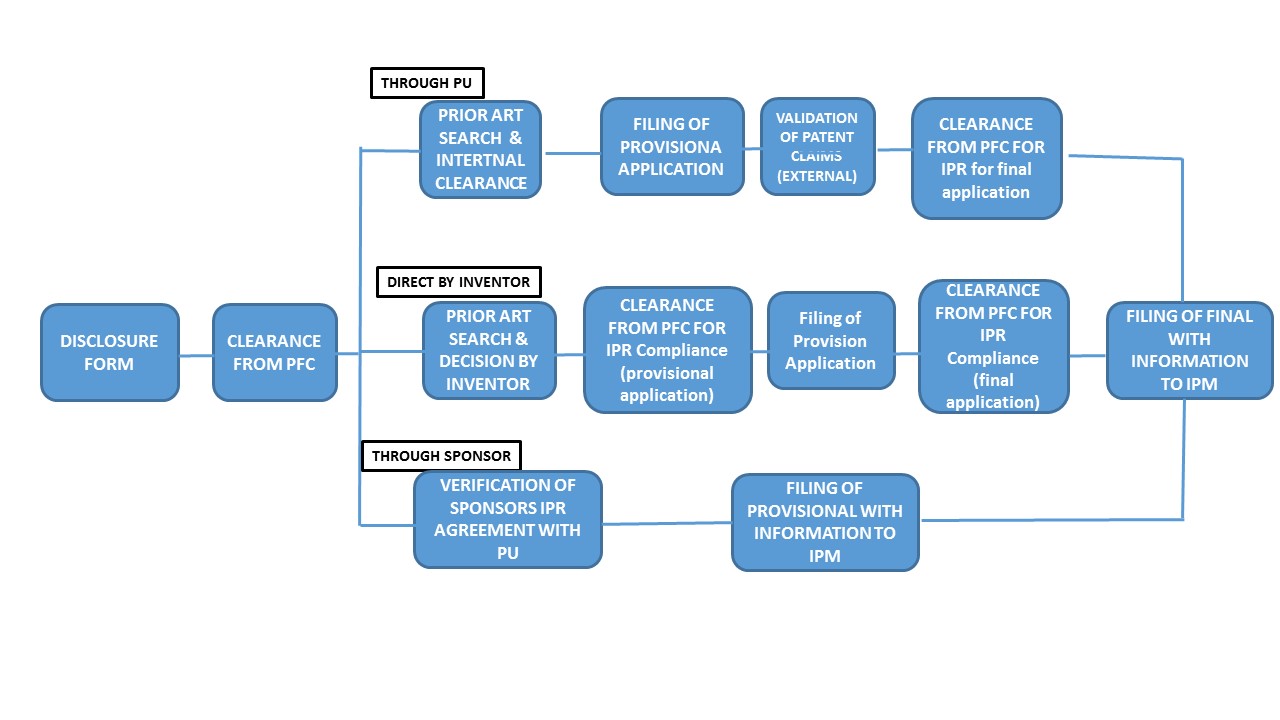 INTELLECTUAL PROPERTY MANAGEMENT CELL, PONDICHERRY UNIVERSITY.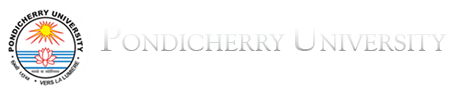 PONDICHERRY UNIVERSITYFORM A1INTELLECTUAL PROPERTY AGREEMENT WITH ALLPONDICHERRY UNIVERSITY PERSONNELPONDICHERRY UNIVERSITYFORM A2INTELLECTUAL PROPERTY RIGHT AGREEMENT FOR WORK FOR HIRE PERSONNEL AT PUPONDICHERRY UNIVERSITYFORM P1INVENTION DISCLOSURE FOR IP PROTECTIONPONDICHERRY UNIVERSITYFORM CACONFIDENTIALITY AGREEMENTPONDICHERRY UNIVERSITYFORM P2PONDICHERRY UNIVERSITYANNEXURE - IINFORMATION ON COMMERCIALIZATION OF PATENTPONDICHERRY UNIVERSITYANNEXURE - IIPONDICHERRY UNIVERSITYANNEXURE - III1Title of the invention:2Percentage of share of revenue for all the inventors from the commercial proceeds:3Supporting document showing the prior agreement entered for sharing of revenue as agreed upon from commercialization of patent as detailed in PU IPR Policy / MOU/ Contractual agreement/ Sponsor Agreement :4Details of PU inventors and inventor-wise sharing of revenueDetails of PU inventors and inventor-wise sharing of revenueDetails of PU inventors and inventor-wise sharing of revenueFIRST INVENTORFIRST INVENTORFIRST INVENTOR Name: Designation: Department/ Centre: Percentage of revenue from the INVENTOR’S Share agreed upon:Signature of the inventor:SECOND INVENTORSECOND INVENTORSECOND INVENTOR Name: Designation: Department/ Centre: Percentage of revenue from the INVENTOR’S Share agreed upon:Signature of the Inventor:( add the details of entire team of inventors and their agreed revenue share here)( add the details of entire team of inventors and their agreed revenue share here)( add the details of entire team of inventors and their agreed revenue share here)PONDICHERRY UNIVERSITYANNEXURE – IV 	(i) Name:  _____________________________________ Address: _____________________________________  	(ii) Name:  _____________________________________ Address: _____________________________________  	(iii) Name:  _____________________________________ Address: _____________________________________ PONDICHERRY UNIVERSITYFORM C1APPLICATION FOR REGISTRATION OF COPY-RIGHTS Place: Chennai  Date:  	  	 	 Yours faithfully Name: ________________________ Designation:  Signature: _____________________ Date: _________________________ 1. Registration Number  	: 	 Registration Number  	: 	 1. (in 	the 	Register 	of Copyrights)2. Name, 	address 	and : nationality of the applicant a.  Pondicherry University       Pondicherry b.  3. Nature of the applicant’s : interest in the copyright of the work 4. Class and description of the : work Computer software program Technical document Artistic work Video work Mask work 5. Title of the work 	: _______________________________ _______________________________ 6. Language of the work 	: _______________________________ 7. Name, 	address 	and : nationality of the author and if the author is deceased, the date of his decease _______________________________ 8. Whether the work is : published or unpublished? Unpublished/Published (Please tick) 9. Year and country of first : publication and name, address and nationality of the publisher _______________________________ _______________________________ _______________________________ 10. Years and countries of : subsequent publications, if any, and names, addresses and nationalities of the publishers _______________________________ _______________________________ _______________________________ PONDICHERRY UNIVERSITYFORM G1COPYRIGHT AGREEMENT CONTRACT FOR COMMISSIONED WORKAddress 	 ____________________________________ ____________________________________ ____________________________________ B. Job description: As per enclosure C. Job contract  ____________________________________Reference: 	 ____________________________________ 